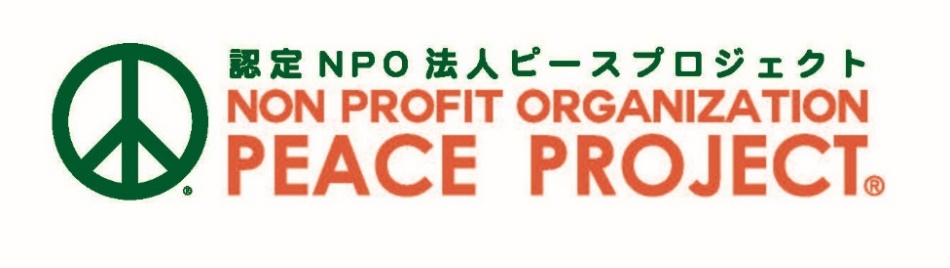 №　　　　　　　　　　　　認定NPO法人ピースプロジェクト寄付申込書私は認定NPO法人ピースプロジェクトの活動主旨に賛同し、下記の通り寄付いたします。202　　年　　　月　　　日申込書送付先：認定NPO法人ピースプロジェクト住所：〒１０１－００３２　東京都千代田区岩本町２－１－１５　JMFビル神田01　二階電話：０３－５８２３－００３５　
ファックス：０３－５８２３－００３１
E-mail： webmaster_pp@peace-project.netフリガナ氏名又は法人名※領収書の宛名となります※法人名での領収書をご希望の方は法人名をご記入ください。ご住所※法人様によるご寄付の場合は法人のご住所をご記入ください〒　　　　‐※ご寄付いただいた方には後日領収書を郵送いたします。※領収書の送付先が異なる場合は、ご希望の送付先をコメント欄にご記入ください。メールアドレス　　　　　　　　　　　　　　　　　　　　　　　　　　　＠ご寄付額金額を〇で囲むかご記入ください3,000円　　　　２)  5,000円　　　　3)  10,000円その他　　　　　　　　　　　　円　寄付金納入方法□にチェック□　現金　　　　　　　　□銀行振込　　　　　　□クレジットカード（BASE等）備　考※2023年11月2日付でNPO法人に認定されましたため、毎年12/31締めで領収書を発行、郵送いたします。1月下旬～2月上旬のお届けとなります。お急ぎの方はコメント欄にご記入いただくか、下記メールアドレスまでご連絡ください。・領収書発行　□不要　　　　　□ご希望　(郵送）コメント欄